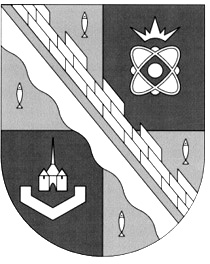 СОВЕТ ДЕПУТАТОВ МУНИЦИПАЛЬНОГО ОБРАЗОВАНИЯСОСНОВОБОРСКИЙ ГОРОДСКОЙ ОКРУГ ЛЕНИНГРАДСКОЙ ОБЛАСТИ(ВТОРОЙ СОЗЫВ)Р Е Ш Е Н И Еот 25 сентября 2013 г.  № 136=======================================================================С учетом изменений и дополнений, внесенных:- решением совета депутатов от 13.11.2013 г. № 176;- решением совета депутатов от 29.06.2016 г. № 101;- решением совета депутатов от 07.08.2019 года № 123- решением совета депутатов от 28.03.2024 года № 23=====================================================================«Об утверждении Положения «О добровольныхпожертвованиях в бюджет муниципальногообразования Сосновоборский городской округЛенинградской области»Руководствуясь статьей 55 Федерального закона от 06.10.2003 № 131-Ф3 «Об общих принципах организации местного самоуправления в Российской Федерации», статьей 41 Бюджетного кодекса Российской Федерации, статьей 582 Гражданского кодекса Российской Федерации, решением совета депутатов муниципального образования Сосновоборский городской округ Ленинградской области от 20.11.2007 № 143 «Об утверждении Положения о бюджетном процессе в Сосновоборском городском округе», в целях привлечения целевых взносов и добровольных пожертвований в бюджет муниципального образования Сосновоборский городской округ Ленинградской области совет депутатов Сосновоборского городского округаРЕШИЛ:1. Утвердить Положение «О добровольных пожертвованиях в бюджет муниципального образования Сосновоборский городской округ Ленинградской области» (Приложение).2. Настоящее решение вступает в силу со дня официального опубликования (обнародования).3. Настоящее решение опубликовать (обнародовать) на электронном сайте городской газеты «Маяк» в сети Интернет (www.mayk.sbor.net).Глава Сосновоборского городского округа                                                                     Д.В. ПуляевскийУТВЕРЖДЕНО: решением совета депутатовСосновоборского городского округаот 25 сентября 2013 г. № 136ПриложениеПоложение«О добровольных пожертвованиях в бюджет муниципального образованияСосновоборский городской округ Ленинградской области»1. Общие положения1.1. Настоящее положение разработано с целью установления механизма привлечения и расходования добровольных пожертвований физических и юридических лиц, осуществляемых на добровольной основе в интересах муниципального образования Сосновоборский городской округ Ленинградской областиНастоящее положение регулирует взаимоотношения между жертвователем и муниципальным образованием Сосновоборского городского округа Ленинградской области1.2. Основные понятия:1.2.1. Добровольное пожертвование – дарение имущества, включая денежные средства, ценные бумаги или имущественные права физических и юридических лиц в общеполезных целях.1.2.2. Жертвователь - физические или юридические лица, осуществляющие пожертвования некоммерческим организациям, на формирование и или пополнение целевого капитала посредством передачи в собственность некоммерческих организаций денежных средств, ценных бумаг, недвижимого имущества.Жертвователь вправе определять цели и назначения пожертвований, в том числе на решение вопросов местного значения, указанных в Уставе муниципального образования Сосновоборского городского округа и Федеральном законе от 06 октября 2003 г. № 131-ФЗ «Об общих принципах организации местного самоуправления в Российской Федерации».1.2.3. Благотворительная деятельность - добровольная деятельность граждан и юридических лиц по бескорыстной (безвозмездной) передаче муниципальному образованию имущества, в том числе денежных средств, бескорыстному выполнению работ, услуг, оказанию иной поддержки по целевому назначению.1.3. Добровольные пожертвования в виде денежных средств являются доходами бюджета муниципального образования Сосновоборский городской округ Ленинградской области.1.4. Имущественное пожертвование оформляется договором дарения (пожертвования), который должен предусматривать наличие или отсутствие целевого назначения передаваемого имущества. Стоимость передаваемого имущества, вещи или имущественных прав определяется жертвователем, либо сторонами договора, независимым оценщиком.1.5. Главный распорядитель бюджетных средств обеспечивает обособленный учет всех операций по использованию пожертвованных средств и имущества.1.6. Сведения о поступлении и расходовании пожертвований в виде денежных средств включаются в ежемесячные, ежеквартальные и годовой отчеты об исполнении бюджета.2. Порядок привлечения и приема пожертвований2.1. Для привлечения добровольных пожертвований принимается решение в форме обращения к юридическим и физическим лицам о добровольных пожертвованиях.С инициативой о привлечении добровольных пожертвовании могут выступать:- Глава Сосновоборского городского округа;- Совет депутатов Сосновоборского городского округа.Обращения главы Сосновоборского городского округа и совета депутатов к юридическим и физическим лицам о добровольных пожертвованиях Сосновоборскому городскому округу должно содержать в себе основные направления расходования привлекаемых денежных средств и цели использования имущества (прав). Обращения о привлечении добровольных пожертвований могут доводиться до жертвователей через средства массовой информации, в форме персональных писем к руководителям организаций, индивидуальным предпринимателям, физическим лицам.2.2. Физические и юридические лица вправе самостоятельно обращаться в органы местного самоуправления с предложениями о передаче добровольных пожертвований.2.3. Если жертвователем не определено, на какие цели и нужды направляются добровольные пожертвования, то решение о направлении (цели использования) принимается на основании распоряжения администрации Сосновоборского городского округа.В случаях, когда использование пожертвованного имущества в соответствии с указанным жертвователем назначением становится невозможным вследствие изменившихся обстоятельств, оно может быть использовано по другому назначению лишь с согласия жертвователя, а в случае смерти гражданина-жертвователя или ликвидации юридического лица - жертвователя по решению суда.2.4. Не допускается направление добровольных пожертвований на увеличение фонда заработной платы муниципальных служащих, оказание им материальной помощи.2.5. Имущественные пожертвования оформляются договором дарения (пожертвования) и в случае, установленном действующим законодательством, подлежит государственной регистрации. Расходы по уплате государственной пошлины за государственную регистрацию пожертвованного имущества, переход права собственности и других вещных прав на недвижимые вещи регулируются сторонами. Принимаемое от жертвователя недвижимое имущество с момента государственной регистрации является муниципальной собственностью. Стоимость передаваемого имущества, вещи или имущественных прав определяется жертвователем, либо сторонами договора, либо независимым оценщиком.2.6. Добровольные пожертвования в виде денежных средств являются собственными доходами бюджета Сосновоборского городского округа (пункт исключен на основании решения совета депутатов от 13.11.20013 г. № 176).2.7. Перечисление жертвователем денежных средств осуществляется безналичным путем через банковские организации. Пожертвованные денежные средства подлежат перечислению на счет комитета финансов Сосновоборского городского округа, открытый Управлению Федерального казначейства по Ленинградской области, для учета доходов бюджета Сосновоборского городского округа.2.8. Получатель добровольных пожертвований обеспечивает доступ физических и юридических лиц, осуществивших добровольное пожертвование, к документации, связанной с целевым использованием добровольных пожертвований, если это не противоречит действующему законодательству и не препятствует текущей деятельности получателя2.9. Средства пожертвований не подлежат налогообложению налогом на прибыль у получающей стороны.2.10. Сведения о поступлении и расходовании пожертвований в виде денежных средств включаются в ежемесячные, ежеквартальные и годовой отчеты об исполнении бюджета. Совет депутатов муниципального образования утверждает отчет об использовании средств пожертвований в рамках утверждения отчета об исполнении бюджета за прошедший финансовый год.3. Расходование пожертвований3.1. Для осуществления выполнения наказов жертвователя, поступившие денежные средства на счет комитета финансов Сосновоборского городского округа перечисляются:- для казенных учреждений согласно бюджетным сметам путем доведения объемов финансирования до получателей в соответствии со сводной бюджетной росписью на текущий финансовый год в пределах лимитов бюджетных обязательств на основании распоряжения администрации Сосновоборского городского округа- для бюджетных и автономных учреждений в виде субсидий на иные цели.3.2. Распорядителем пожертвованных денежных средств является главный распорядитель бюджетных средств, который является получателем соответствующих денежных средств на основании договора/соглашения о добровольном пожертвовании.3.3. Главный распорядитель бюджетных средств готовит распоряжение администрации Сосновоборского городского округа на расходование добровольных пожертвований в соответствии с целевым назначением.3.4. Пожертвованные денежные средства расходуются в соответствии с целевым назначением и в соответствии с бюджетом на текущий финансовый год.Добровольные пожертвования расходуются в соответствии с законодательством Российской Федерации о размещении заказов и иных нормативно-правовых актах.3.5. Правоотношения по добровольным пожертвованиям, не урегулированные настоящим Положением, регулируются действующим законодательством